学生选课操作简介（2018-2019-2）2018年12月进入新教务系统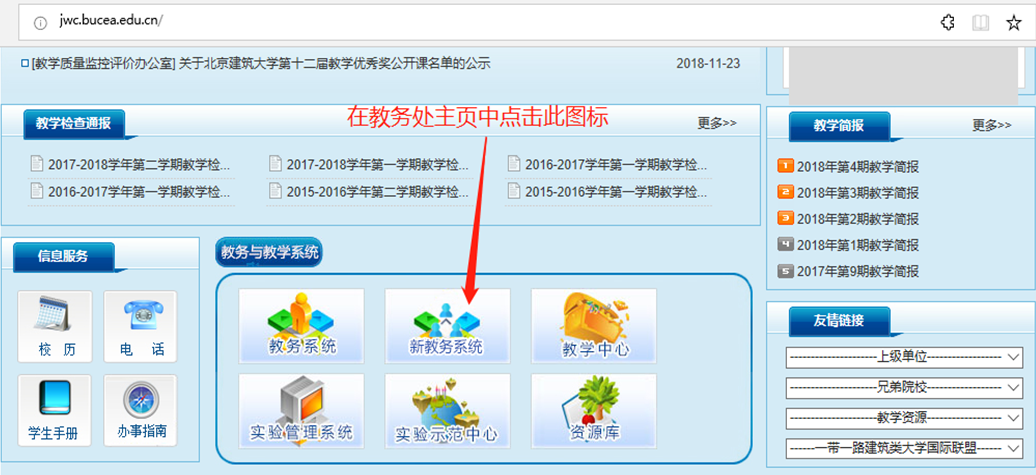 可见下面网页：既新教务系统登录页面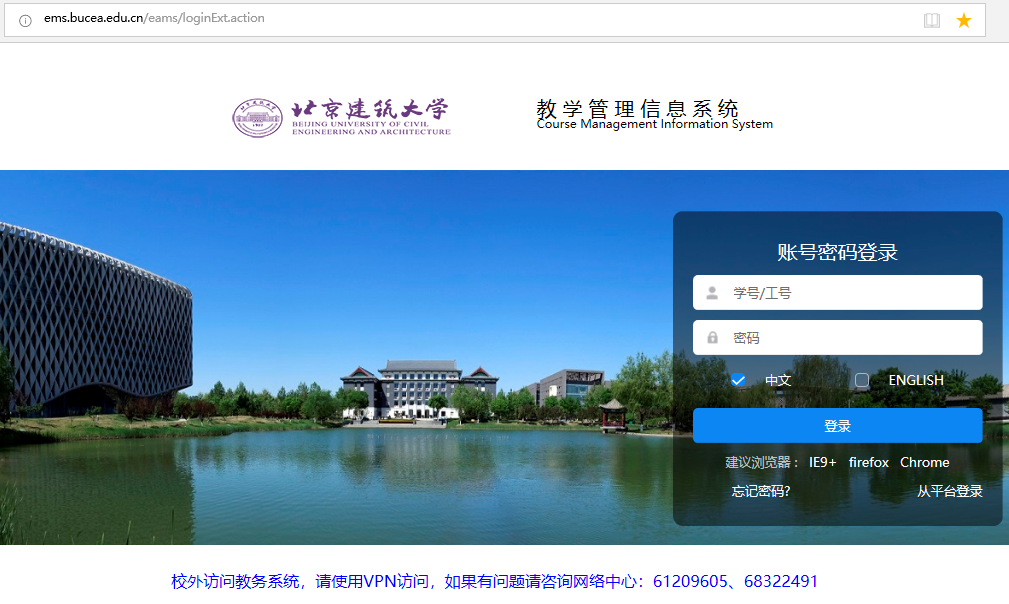 更多访问信息如下：网址：   新教务系统访问地址： http://ems.bucea.edu.cn（2）对浏览器的要求IE9+  、  firefox（俗称“火狐”） 、  Chrome（俗称“谷歌”）   （3）用户名和密码用户名是本人学号、密码是本人身份证后6位数字（登录后请及时修改密码）。进入选课界面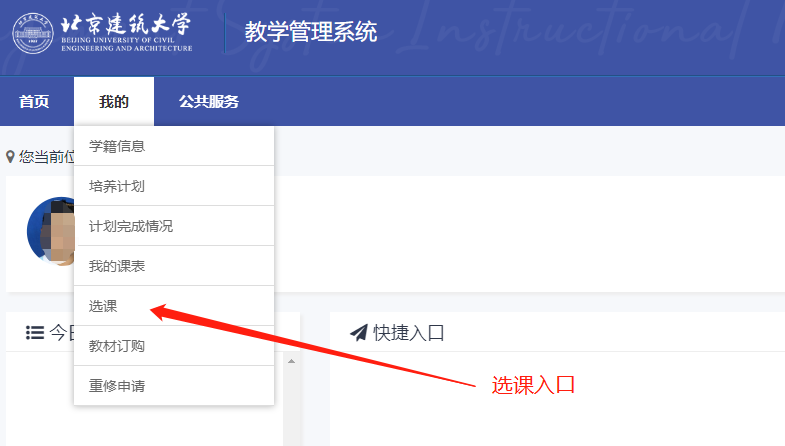 主界面介绍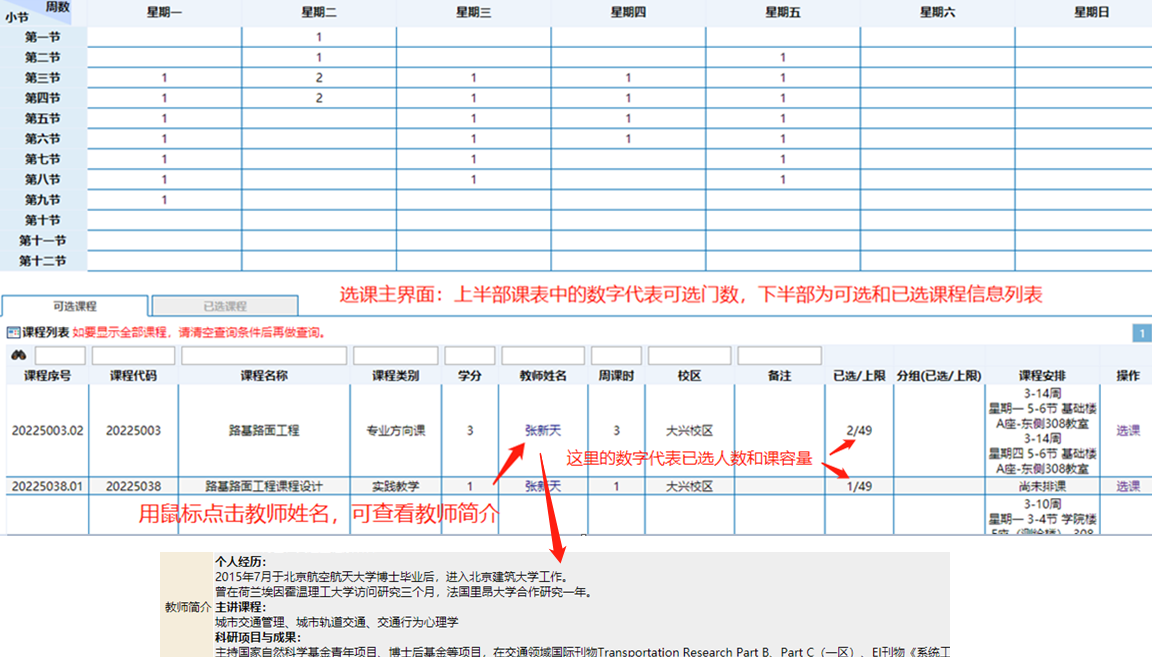 执行选课选课方法一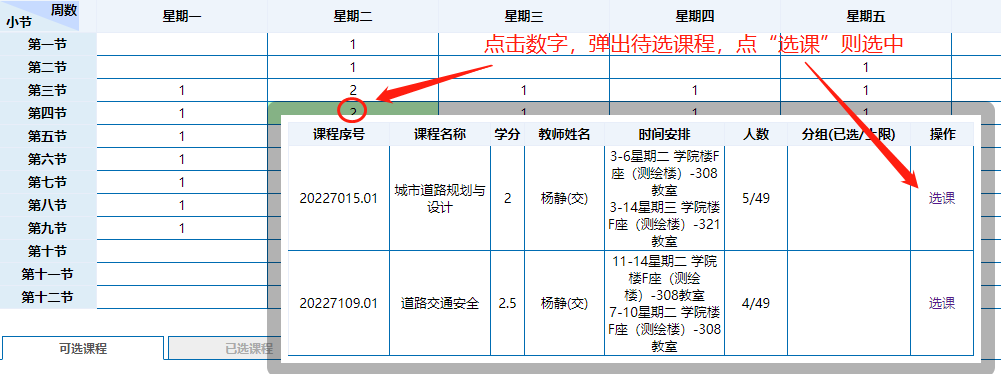 选课方法二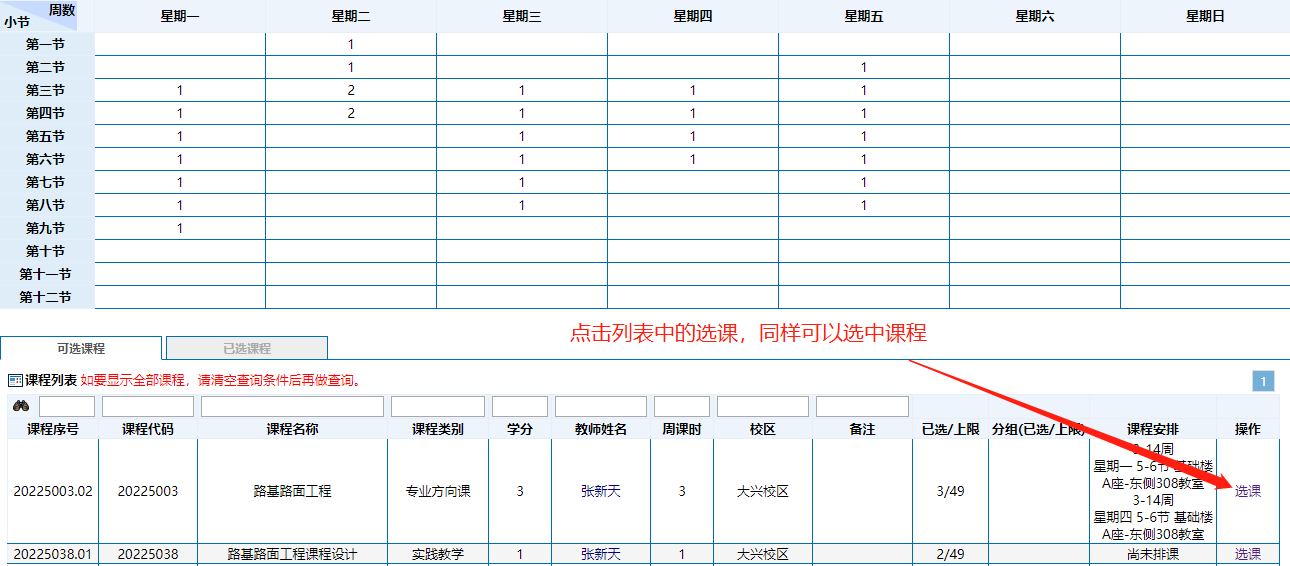 选课结果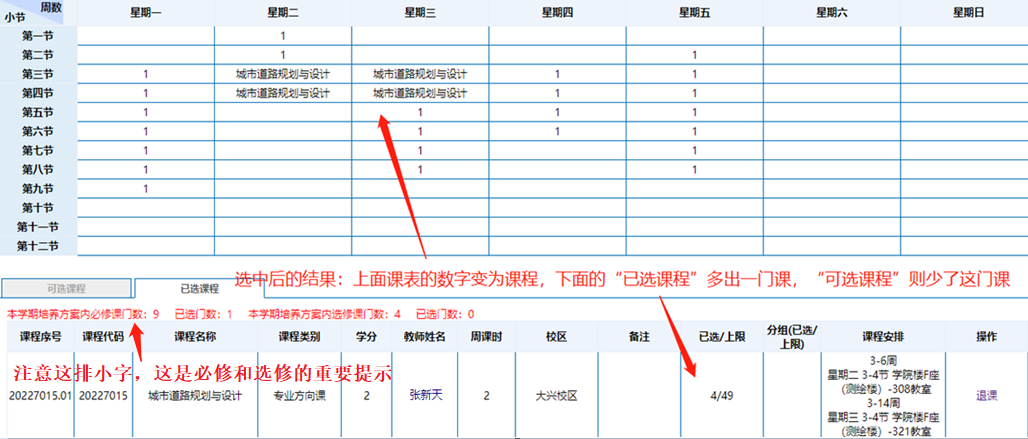 退课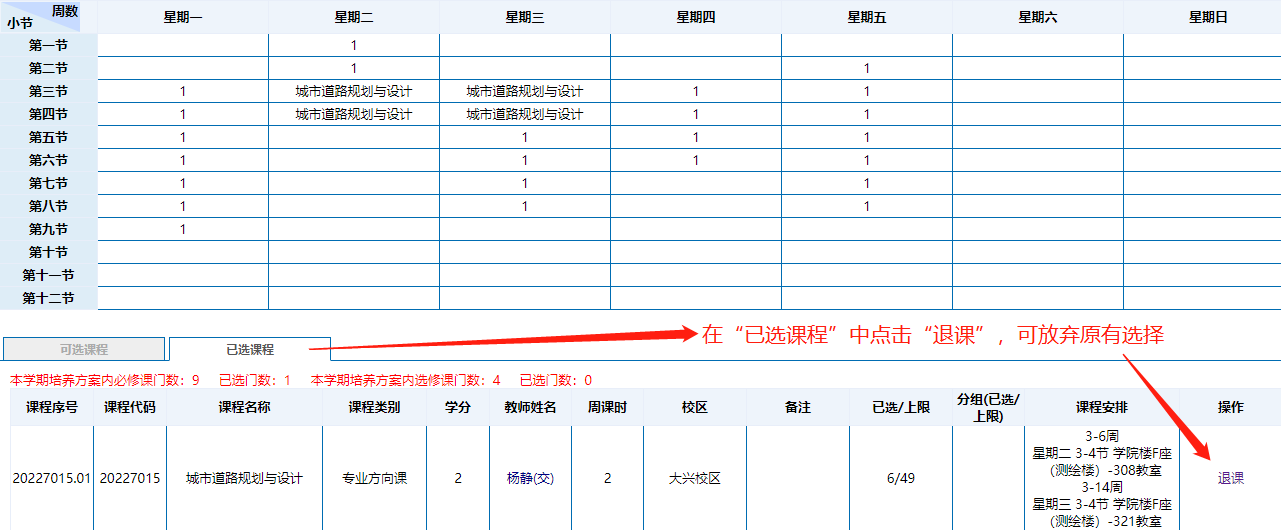 选则未排定节次的课程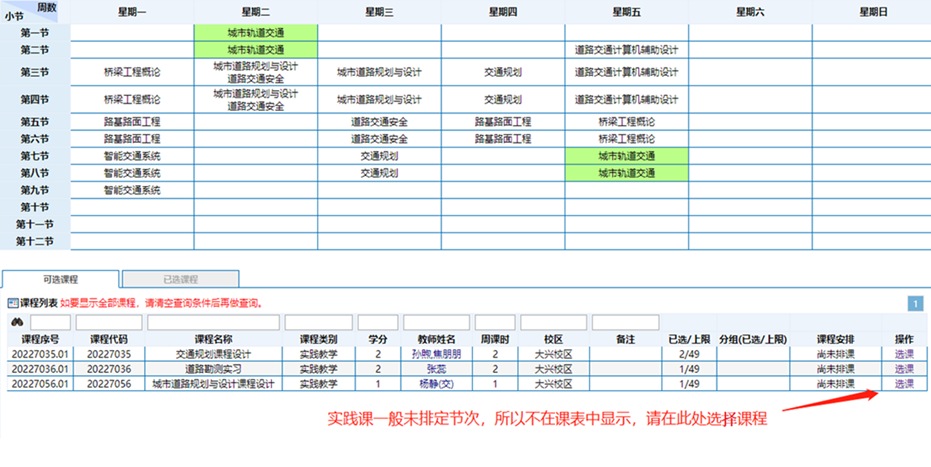 条件查询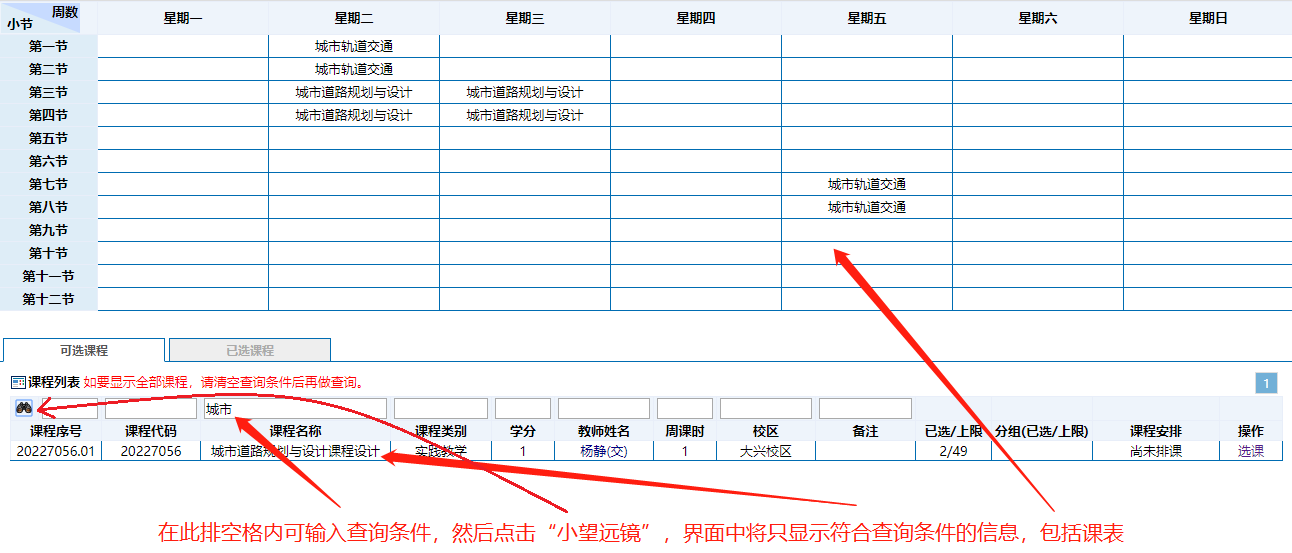 查看课表入口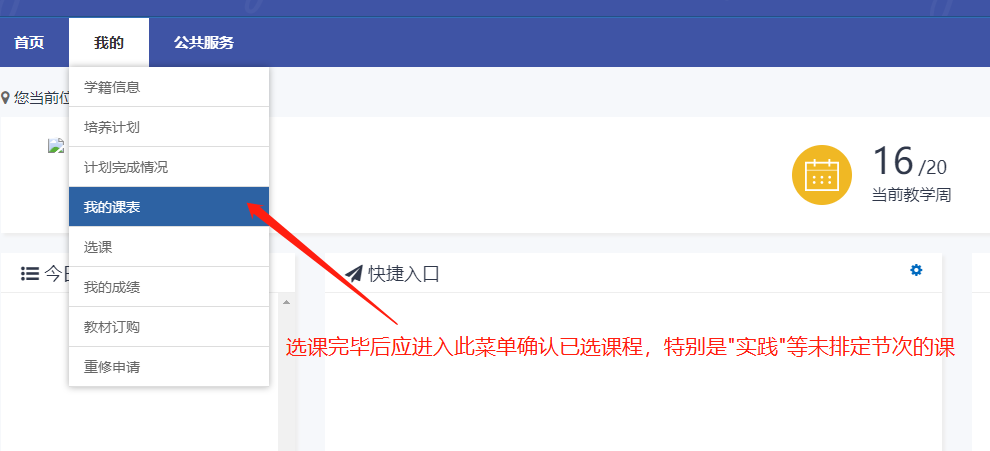 课表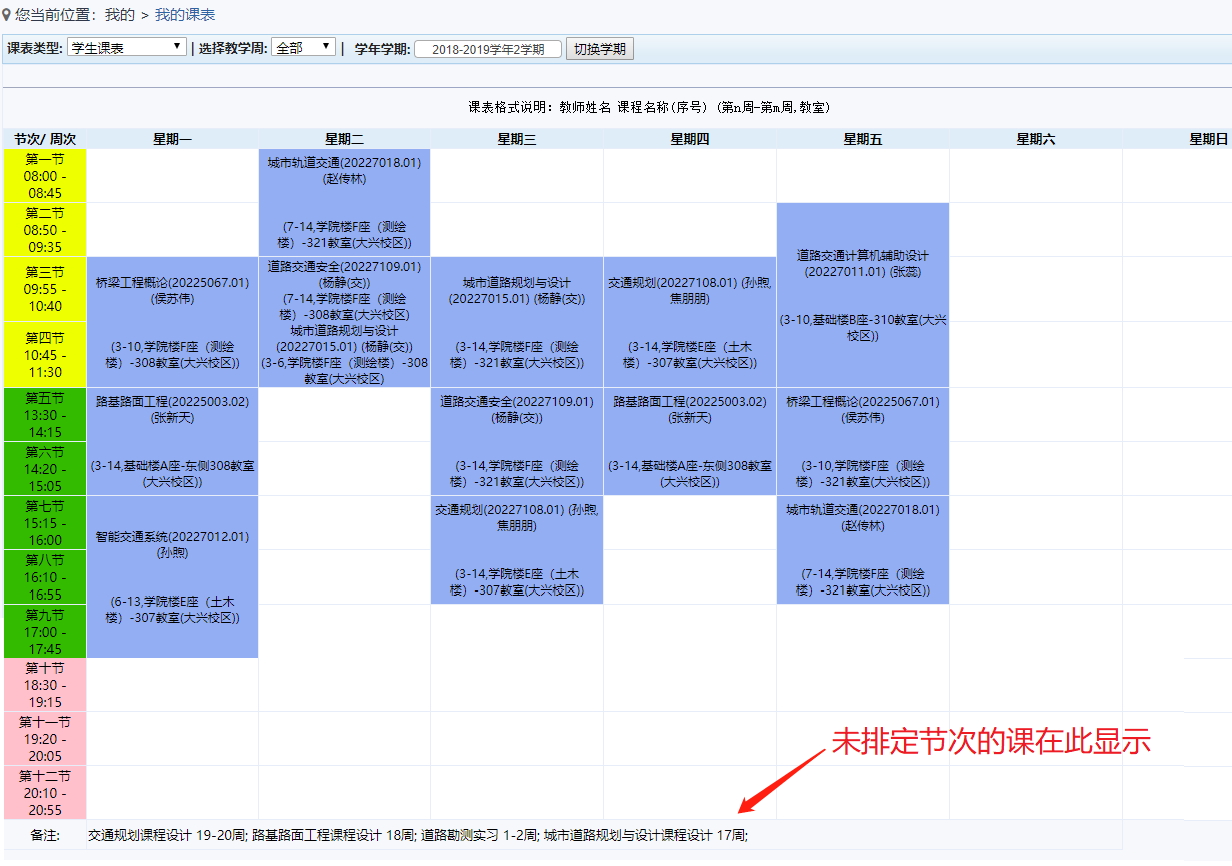 =================================================================结束================================================================